9.30-9.50am - Arrival and registration with refreshments9.50- 10.00am Welcome and outline of the day10.00-11.00am – Speaker 1: Dr Jim Morris                                            ‘The Ribchester Archaeological Project’11.00 – 11.30am – break11.30-12.30pm - Speaker 2: Sir Peter Openshaw KC 	                           ‘St Saviours Stydd’12.30- 1.15pm – Lunch1.15- 4.00pm Visit to Ribchester Roman Museum (entry included in ticket)                          Visit to St Wilfrid’s Church		   Guided Ribchester Village trail including visit to St Saviours StyddExhibition in Village Hall: ‘Mills of the Ribchester and Knowle Green’ Speakers and contributors :Dr Jim Morris: Senior Lecturer in Archaeology UCLAN. Dr Morris directed the Ribchester Project and archaeological dig in Ribchester 2014- 19.Sir Peter Openshaw KC: Sir Peter has a keen interest in the history of the Ribchester area and has researched various topics relating to the area. Roy Skilbeck: Roy is the Societys’ President and an authority on the history of Ribchester area. Roy Skilbeck has produced the exhibition and will be available to answer questions. ‘At Home’ with Ribchester Local History SocietySaturday 10th June 2023Please complete all sections and post to be received by Thursday 25th May 2023 to:Mrs Alison Forde, 4, Eastgate, Ribchester, Preston PR3 3ZN Or Email: ribchesterlhs@gmail.comPlease print clearly in capital lettersPlease note price includes entry to Ribchester Roman MuseumPlease reserve ………….. places with finger buffet lunch at £22 per person  ……………………..Please reserve …………..places without lunch (but inc. tea/ coffee) at £15 per person……….Special access/ parking requirements……………………………………………………………………………….Special dietary requirements…………………………………………………………………………………………….Cheque enclosed for……………… made payable to Ribchester Local History SocietyName(s)………………………………………………………………………………………………………………………………………………………………………………………………………………………………………………………………………Contact address:………………………………………………………………………………………………………………………………………………………………………………………………………………Tel: ………………………………….Email: ………………………………………………………………………………………………………………………………Confirmation and further details will be sent by email whenever possible                                Lancashire Local History Federation                                                       ‘At Home’                                with Ribchester Local History Society                                      in Ribchester Village Hall                                                 Saturday 10th  June 2023                                          Programme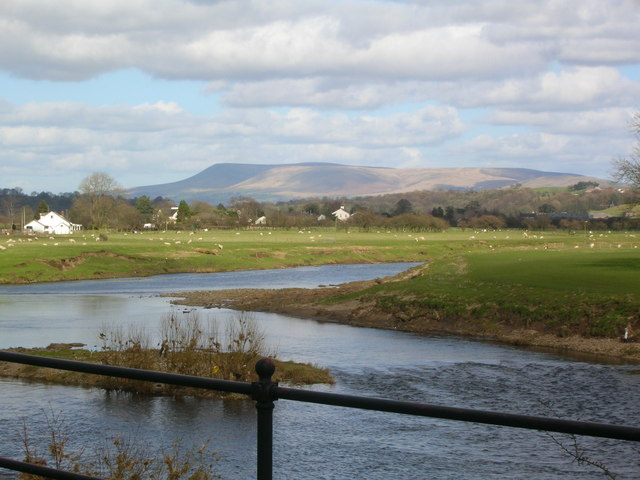 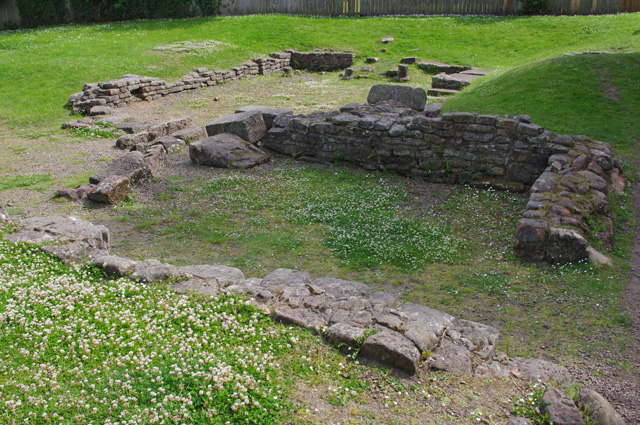 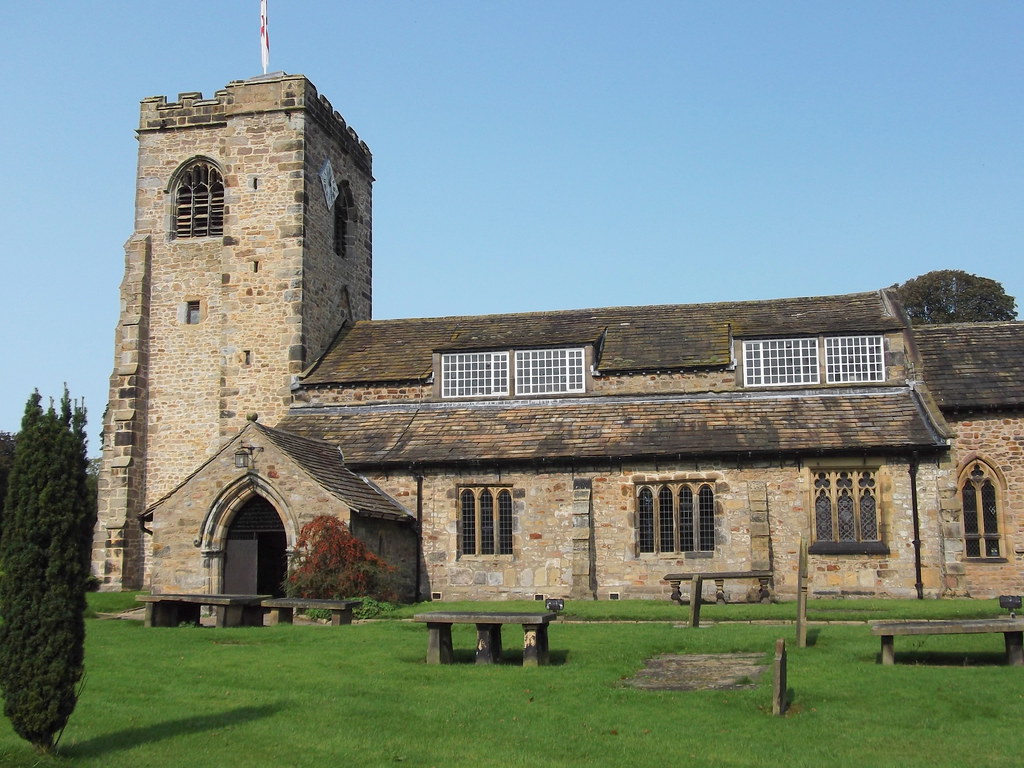                                       Ribchester Local History SocietyEmail: ribchesterlhs@gmail.comhttps://e-voice.org.uk/ribchesterhistory/The Venue: Ribchester Village Hall PR3 3XSDirections: From A59 :Follow signs for Ribchester from the lights on A59Cross the river Ribble and continue into the village. At the T-junction by the Black Bull public house turn left onto Church street. *Take the next right for Pope’s Croft public pay and display  car park. Once parked, return to Church street and turn right. Follow the road passed the White bull public house towards the river and continue as the road bends to the right. Pass the Rectory and the Village hall is off the small car park on your right next to the museum. This car park is for church use and has limited space so we request that these spaces are left for those with mobility difficulties.From Longridge: Enter Village and go straight on at the T-junction between the Black Bull and Spar. Then follow directions detailed above from *.                                      Ribchester Local History SocietyEmail: ribchesterlhs@gmail.comhttps://e-voice.org.uk/ribchesterhistory/The Venue: Ribchester Village Hall PR3 3XSDirections: From A59 :Follow signs for Ribchester from the lights on A59Cross the river Ribble and continue into the village. At the T-junction by the Black Bull public house turn left onto Church street. *Take the next right for Pope’s Croft public pay and display  car park. Once parked, return to Church street and turn right. Follow the road passed the White bull public house towards the river and continue as the road bends to the right. Pass the Rectory and the Village hall is off the small car park on your right next to the museum. This car park is for church use and has limited space so we request that these spaces are left for those with mobility difficulties.From Longridge: Enter Village and go straight on at the T-junction between the Black Bull and Spar. Then follow directions detailed above from *.                                      Ribchester Local History SocietyEmail: ribchesterlhs@gmail.comhttps://e-voice.org.uk/ribchesterhistory/The Venue: Ribchester Village Hall PR3 3XSDirections: From A59 :Follow signs for Ribchester from the lights on A59Cross the river Ribble and continue into the village. At the T-junction by the Black Bull public house turn left onto Church street. *Take the next right for Pope’s Croft public pay and display  car park. Once parked, return to Church street and turn right. Follow the road passed the White bull public house towards the river and continue as the road bends to the right. Pass the Rectory and the Village hall is off the small car park on your right next to the museum. This car park is for church use and has limited space so we request that these spaces are left for those with mobility difficulties.From Longridge: Enter Village and go straight on at the T-junction between the Black Bull and Spar. Then follow directions detailed above from *.